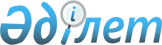 2023–2025 жылдарға арналған Сарат ауылдық округінің бюджетін бекіту туралыАқтөбе облысы Әйтеке би аудандық мәслихатының 2023 жылғы 10 қаңтардағы № 310 шешімі.
      Қазақстан Республикасының Бюджет кодексінің 9-1 бабының 2-тармағына, Қазақстан Республикасының "Қазақстан Республикасындағы жергілікті мемлекеттік басқару және өзін – өзі басқару туралы" Заңының 6- бабына сәйкес, Әйтеке би аудандық мәслихаты ШЕШТІ:
      1. 2023-2025 жылдарға арналған Сарат ауылдық округінің бюджеті тиісінше 1, 2 және 3-қосымшаларға сәйкес, оның ішінде, 2023 жылға келесідей көлемде бекітілсін:
      1) кірістер – 76854,5 мың теңге, оның ішінде:
      салықтық түсімдер – 2500 мың теңге;
      трансферттер түсімі –74354,5 мың теңге;
      2) шығындар – 76878,8 мың теңге;
      3) таза бюджеттік кредиттеу − 0 теңге;
      4) қаржы активтерімен жасалатын операциялар бойынша сальдо−0 теңге;
      5) бюджет тапшылығы (профицит) − -24,3 мың теңге;
      6) бюджет тапшылығын қаржыландыру (профицитін пайдалану)−24,3 мың теңге, оның ішінде:
      бюджет қаражатының пайдаланылатын қалдықтары–24,3 мың теңге.
      Ескерту. 1 тармақ жаңа редакцияда - Ақтөбе облысы Әйтеке би аудандық мәслихатының 22.11.2023 № 128 шешімімен (01.01.2023 бастап қолданысқа енгізіледі).


      2. Ауылдық округ бюджетінің кірісіне мыналар есептелетін болып ескерілсін:
      мүлікке салынатын салықтар;
      жер салығы;
      көлік құралдарына салынатын салық;
      жер учаскелерін пайдаланғаны үшін төлемақы;
      мемлекет меншігіндегі мүлікті жалға беруден түсетін кірістер.
      3. Мәліметке және басшылыққа алып, Қазақстан Республикасының "2023 – 2025 жылдарға арналған республикалық бюджет туралы" Заңының 8-бабына сәйкес, 2023 жылдың 1 қаңтарынан бастап белгіленді:
      1) жалақының ең төменгі мөлшері – 70 000 теңге;
      2) жәрдемақыларды және өзге де әлеуметтiк төлемдердi есептеу, сондай-ақ Қазақстан Республикасының заңнамасына сәйкес айыппұл санкцияларын, салықтарды және басқа да төлемдердi қолдану үшiн айлық есептiк көрсеткiш – 3 450 теңге;
      3) базалық әлеуметтік төлемдердің мөлшерлерін есептеу үшін ең төмен күнкөріс деңгейінің шамасы – 40 567 теңге.
      4. 2023 жылға арналған Сарат ауылдық округінің бюджетіне аудандық бюджеттен берілген 25 219 мың теңге соммасында субвенция көлемі ескерілсін.
      5. 2023 жылға арналған Сарат ауылдық округінің бюджетіне аудандық бюджеттен 42 391 мың теңге соммасында ағымдағы нысаналы трансферттер түсімі ескерілсін.
      Ағымдағы нысаналы трансферттердің сомаларын бөлу Сарат ауылдық округі әкімінің шешімі негізінде жүзеге асырылады.
      6. Осы шешім 2023 жылдың 1 қаңтарынан бастап қолданысқа енгізіледі. 2023 жылға арналған Сарат ауылдық округінің бюджеті
      Ескерту. 1 қосымша жаңа редакцияда - Ақтөбе облысы Әйтеке би аудандық мәслихатының 22.11.2023 № 128 шешімімен (01.01.2023 бастап қолданысқа енгізіледі). 2024 жылға арналған Сарат ауылдық округ бюджеті 2025 жылға арналған Сарат ауылдық округ бюджеті
					© 2012. Қазақстан Республикасы Әділет министрлігінің «Қазақстан Республикасының Заңнама және құқықтық ақпарат институты» ШЖҚ РМК
				
      Әйтеке би аудандық мәслихаттың төрағасы: 

Е.Б. Таңсықбаев
Әйтеке би аудандық 
мәслихаттың 2023 жылғы 
10 қаңтардағы № 310 шешіміне 
1-қосымша
Санаты
Санаты
Санаты
Санаты
Сомасы, (мың теңге)
Сыныбы
Сыныбы
Сыныбы
Сомасы, (мың теңге)
Кіші сыныбы
Кіші сыныбы
Сомасы, (мың теңге)
Атауы
Сомасы, (мың теңге)
I.КІРІСТЕР
76854,5
1
Салықтық түсімдер
2500
01
Табыс салығы
115
2
Жеке табыс салығы
115
04
Меншікке салынатын салықтар
317
1
Мүлікке салынатын салықтар
17
3
Жер салығы
0
4
Көлік құралдарына салынатын салық
300
05
Тауарларға, жұмыстарға және қызметтерге салынатын ішкі салықтар
2068
3
Табиғи және басқа да ресурстарды пайдаланғаны үшін түсетін түсімдер
2068
4
Трансферттердің түсімдері
74354,5
02
Мемлекеттік басқарудың жоғары тұрған органдарынан түсетін трансферттер
74354,5
3
Аудандардың (облыстық маңызы бар қаланың) бюджетінен трансферттер
74354,5
Функционалдық топ
Функционалдық топ
Функционалдық топ
Функционалдық топ
Функционалдық топ
Сомасы, (мың теңге)
Кіші функционалдық топ
Кіші функционалдық топ
Кіші функционалдық топ
Кіші функционалдық топ
Сомасы, (мың теңге)
Бюджеттік бағдарламалардың әкімшісі
Бюджеттік бағдарламалардың әкімшісі
Бюджеттік бағдарламалардың әкімшісі
Сомасы, (мың теңге)
Бағдарлама
Бағдарлама
Сомасы, (мың теңге)
Атауы
Сомасы, (мың теңге)
II. ШЫҒЫНДАР
76878,8
01
Жалпы сиппатағы мемлекеттік қызметтер
38025,3
1
Мемлекеттiк басқарудың жалпы функцияларын орындайтын өкiлдi, атқарушы және басқа органдар
38025,3
124
Аудандық маңызы бар қала, ауыл, кент, ауылдық округ әкімінің аппараты
38025,3
001
Аудандық маңызы бар қала, ауыл, кент, ауылдық округ әкімінің қызметін қамтамасыз ету жөніндегі қызметтер
38025,3
07
Тұрғын үй-коммуналдық шаруашылық
36378,5
3
Елді-мекендерді көркейту
36378,5
124
Аудандық маңызы бар қала, ауыл, кент, ауылдық округ әкімінің аппараты
36378,5
008
Елдіт мекендердегі көшелерді жарықтандыру
3969
009
Елді мекендердің санитариясын қамтамасыз ету
3426
011
Елді мекендерде абаттандыру мен көгалдандыру
28983,5
12
Көлiк және коммуникация
2475
1
Автомобиль көлiгi
2475
124
Аудандық маңызы бар қала, ауыл, кент, ауылдық округ әкімінің аппараты
2475
013
Аудандық маңызы бар қалаларда, ауылдарда, кенттерде, ауылдық округтерде автомобиль жолдарының жұмыс істеуін қамтамасыз ету
1500
045
Аудандық маңызы бар қалаларда, ауылдарда, кенттерде, ауылдық округтерде автомобиль жолдарын күрделі және орташа жөндеу
975
III. Таза бюджеттік кредит беру
0
IV. Қаржы активтерімен жасалатын операция бойынша сальдо
0
V. Бюджет тапшылығы (профицит)
-24,3
VІ. Бюджет тапшылығын қаржыландыру (профицитін пайдалану)
24,3
Санаты
Санаты
Санаты
Санаты
Сомасы, (мың теңге)
Сыныбы
Сыныбы
Сыныбы
Сомасы, (мың теңге)
Кіші сыныбы
Кіші сыныбы
Сомасы, (мың теңге)
Атауы
Сомасы, (мың теңге)
8
Бюджет қаражатының пайдаланылатын қалдықтары
24,3
01
Бюджет қаражаты қалдықтары
24,3
1
Бюджет қаражатының бос қалдықтары
24,3Әйтеке би аудандық 
мәслихаттың 2023 жылғы 
10 қантардағы № 310 шешіміне 
2-қосымша
Санаты
Санаты
Санаты
Санаты
2024 жылға бекітілген бюджет, мың теңге
Сыныбы
Сыныбы
Сыныбы
2024 жылға бекітілген бюджет, мың теңге
Кіші сыныбы
Кіші сыныбы
2024 жылға бекітілген бюджет, мың теңге
Атауы
2024 жылға бекітілген бюджет, мың теңге
I.КІРІСТЕР
68425
1
Салықтық түсімдер
815
04
Меншікке салынатын салықтар
815
1
Мүлікке салынатын салықтар
1
3
Жер салығы
14
4
Көлік құралдарына салынатын салық
300
05
Табиғи және басқа ресурстарды пайдаланудан түсетін түсімдер
500
3
Жер учаскелерін пайдаланғаны үшін төлем
500
4
Трансферттердің түсімдері
67610
02
Мемлекеттік басқарудың жоғары тұрған органдарынан түсетін трансферттер
67610
3
Аудандардың (облыстық маңызы бар қаланың) бюджетінен трансферттер
67610
Функционалдық топ
Функционалдық топ
Функционалдық топ
Функционалдық топ
Функционалдық топ
2024 жылға бекітілген бюджет, мың теңге
Кіші функционалдық топ
Кіші функционалдық топ
Кіші функционалдық топ
Кіші функционалдық топ
2024 жылға бекітілген бюджет, мың теңге
Бюджеттік бағдарламалардың әкімшісі
Бюджеттік бағдарламалардың әкімшісі
Бюджеттік бағдарламалардың әкімшісі
2024 жылға бекітілген бюджет, мың теңге
Бағдарлама
Бағдарлама
2024 жылға бекітілген бюджет, мың теңге
Атауы
2024 жылға бекітілген бюджет, мың теңге
II. ШЫҒЫНДАР
68425
01
Жалпы сиппатағы мемлекеттік қызметтер
34534
1
Мемлекеттiк басқарудың жалпы функцияларын орындайтын өкiлдi, атқарушы және басқа органдар
34534
124
Аудандық маңызы бар қала, ауыл, кент, ауылдық округ әкімінің аппараты
34534
001
Қаладағы аудан, аудандық маңызы бар қаланың, ауыл, кент, ауылдық округ әкімінің қызметін қамтамасыз ету жөніндегі қызметтер
34534
07
Тұрғын үй-коммуналдық шаруашылық
32391
3
Елді-мекендерді көркейту
32391
124
Аудандық маңызы бар қала, ауыл, кент, ауылдық округ әкімінің аппараты
32391
008
Елді мекендердегі көшелерді жарықтандыру
3969
009
Елді мекендердің санитариясын қамтамасыз ету
4061
011
Елді мекендерде абаттандыру мен көгалдандыру
24361
12
Көлiк және коммуникация
1500
1
Автомобиль көлiгi
1500
124
Аудандық маңызы бар қала, ауыл, кент, ауылдық округ әкімінің аппараты
1500
013
Аудандық маңызы бар қалаларда, ауылдарда, кенттерде, ауылдық округтерде автомобиль жолдарының жұмыс істеуін қамтамасыз ету
1500
III. Таза бюджеттік кредит беру
0
IV. Қаржы активтерімен жасалатын операция бойынша сальдо
0
V. Бюджет тапшылығы (профицит)
0
VІ. Бюджет тапшылығын қаржыландыру (профицитін пайдалану)
0
Санаты
Санаты
Санаты
Санаты
2024 жылға бекітілген бюджет, мың теңге
Сыныбы
Сыныбы
Сыныбы
2024 жылға бекітілген бюджет, мың теңге
Кіші сыныбы
Кіші сыныбы
2024 жылға бекітілген бюджет, мың теңге
Атауы
2024 жылға бекітілген бюджет, мың теңге
8
Бюджет қаражатының пайдаланылатын қалдықтары
0
01
Бюджет қаражаты қалдықтары
0
1
Бюджет қаражатының бос қалдықтары
0Әйтеке би аудандық 
мәслихаттың 2023 жылғы 
10 қантардағы № 310 шешіміне 
3-қосымша
Санаты
Санаты
Санаты
Санаты
2025 жылға бекітілген бюджет, мың теңге
Сыныбы
Сыныбы
Сыныбы
2025 жылға бекітілген бюджет, мың теңге
Кіші сыныбы
Кіші сыныбы
2025 жылға бекітілген бюджет, мың теңге
Атауы
2025 жылға бекітілген бюджет, мың теңге
I.КІРІСТЕР
68425
1
Салықтық түсімдер
815
04
Меншікке салынатын салықтар
815
1
Мүлікке салынатын салықтар
1
3
Жер салығы
14
4
Көлік құралдарына салынатын салық
300
05
Табиғи және басқа ресурстарды пайдаланудан түсетін түсімдер
500
3
Жер учаскелерін пайдаланғаны үшін төлем
500
4
Трансферттердің түсімдері
67610
02
Мемлекеттік басқарудың жоғары тұрған органдарынан түсетін трансферттер
67610
3
Аудандардың (облыстық маңызы бар қаланың) бюджетінен трансферттер
67610
Функционалдық топ
Функционалдық топ
Функционалдық топ
Функционалдық топ
Функционалдық топ
2025 жылға бекітілген бюджет, мың теңге
Кіші функционалдық топ
Кіші функционалдық топ
Кіші функционалдық топ
Кіші функционалдық топ
2025 жылға бекітілген бюджет, мың теңге
Бюджеттік бағдарламалардың әкімшісі
Бюджеттік бағдарламалардың әкімшісі
Бюджеттік бағдарламалардың әкімшісі
2025 жылға бекітілген бюджет, мың теңге
Бағдарлама
Бағдарлама
2025 жылға бекітілген бюджет, мың теңге
Атауы
2025 жылға бекітілген бюджет, мың теңге
II. ШЫҒЫНДАР
68425
01
Жалпы сиппатағы мемлекеттік қызметтер
34534
1
Мемлекеттiк басқарудың жалпы функцияларын орындайтын өкiлдi, атқарушы және басқа органдар
34534
124
Аудандық маңызы бар қала, ауыл, кент, ауылдық округ әкімінің аппараты
34534
001
Қаладағы аудан, аудандық маңызы бар қаланың, ауыл, кент, ауылдық округ әкімінің қызметін қамтамасыз ету жөніндегі қызметтер
34534
07
Тұрғын үй-коммуналдық шаруашылық
32391
3
Елді-мекендерді көркейту
32391
124
Аудандық маңызы бар қала, ауыл, кент, ауылдық округ әкімінің аппараты
32391
008
Елді мекендердегі көшелерді жарықтандыру
3969
009
Елді мекендердің санитариясын қамтамасыз ету
4061
011
Елді мекендерде абаттандыру мен көгалдандыру
24361
12
Көлiк және коммуникация
1500
1
Автомобиль көлiгi
1500
124
Аудандық маңызы бар қала, ауыл, кент, ауылдық округ әкімінің аппараты
1500
013
Аудандық маңызы бар қалаларда, ауылдарда, кенттерде, ауылдық округтерде автомобиль жолдарының жұмыс істеуін қамтамасыз ету
1500
III. Таза бюджеттік кредит беру
0
IV. Қаржы активтерімен жасалатын операция бойынша сальдо
0
V. Бюджет тапшылығы (профицит)
0
VІ. Бюджет тапшылығын қаржыландыру (профицитін пайдалану)
0
Санаты
Санаты
Санаты
Санаты
2025 жылға бекітілген бюджет, мың теңге
Сыныбы
Сыныбы
Сыныбы
2025 жылға бекітілген бюджет, мың теңге
Кіші сыныбы
Кіші сыныбы
2025 жылға бекітілген бюджет, мың теңге
Атауы
2025 жылға бекітілген бюджет, мың теңге
8
Бюджет қаражатының пайдаланылатын қалдықтары
0
01
Бюджет қаражаты қалдықтары
0
1
Бюджет қаражатының бос қалдықтары
0